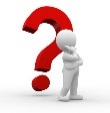 CalculationUsing the equation below, work out the energy transferred to the water for each of the food samples tested:     energy           =  mass of water (g)   x   4.2   x      change in transferred (J)                                                      temperature (OC)                                  energy transferred in	=  _________   x   4.2   x   _________       carbohydrate food		=  _________   J    energy transferred in	=  _________   x   4.2   x   _________             fatty food		=  _________   J    energy transferred in	=  _________   x   4.2   x   _________            protein food		=  _________   J  ConclusionFood sampleFood group (carbohydrate/protein/fat)Initial temperature of water (oC)Final temperature of water (oC)Change in temperature (oC)WotsitCrisp breadDried broad bean